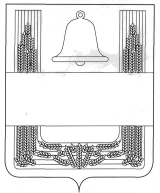 СОВЕТ ДЕПУТАТОВ СЕЛЬСКОГО ПОСЕЛЕНИЯ МАЛИНИНСКИЙ СЕЛЬСОВЕТ ХЛЕВЕНСКОГО МУНИЦИПАЛЬНОГО РАЙОНА ЛИПЕЦКОЙ ОБЛАСТИ РОССИЙСКОЙ ФЕДЕРАЦИИ 11-я сессияшестого созыва РЕШЕНИЕ25 февраля 2021 года                       с. Малинино                                      № 24О признании утратившими силу решения Совета депутатов сельского поселения Малининский сельсовет Хлевенского муниципального района Липецкой области Российской Федерации от 18.08.2020 № 159 О Положении "О порядке и условиях предоставления в аренду муниципального имущества, включенного в перечень муниципального имущества, предназначенного для передачи во владение и (или) в пользование субъектам малого и среднего предпринимательства и организациям, образующим инфраструктуру поддержки субъектов малого и среднего предпринимательства"По результатам проведенного мониторинга муниципальных нормативных правовых актов Совета депутатов сельского поселения Малининский сельсовет Хлевенского муниципального района Липецкой области Российской Федерации Совет депутатов Малининский сельсовета Хлевенского района РЕШИЛ: 1. Признать утратившим силу решения Совета депутатов сельского поселения Малининский сельсовет Хлевенского муниципального района Липецкой области Российской Федерации:1) от 18.08.2020 № 159 О Положении "О порядке и условиях предоставления в аренду муниципального имущества, включенного в перечень муниципального имущества, предназначенного для передачи во владение и (или) в пользование субъектам малого и среднего предпринимательства и организациям, образующим инфраструктуру поддержки субъектов малого и среднего предпринимательства". 2. Настоящее решение вступает в силу со дня его обнародования.Председатель совета депутатов сельскогоПоселения Малининский сельсовет                                    Е.Н. Свешникова